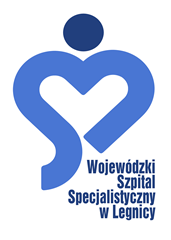 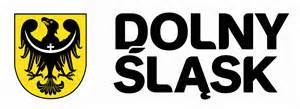 WSzSL/ FZ.381.46/24/        /2024  						Legnica, 02-07-2024 r.Do zainteresowanych Dotyczy: POSTĘPOWANIA O UDZIELENIE ZAMÓWIENIA PUBLICZNEGO  W TRYBIE PODSTAWOWYM Z MOŻLIWOŚCIĄ NEGOCJACJI Opracowanie projektu i wykonanie robót budowlanych dla inwestycji pn. „Modernizacja lądowiska dla śmigłowców    ratunkowych ”LEGNICA-SZPITAL” przy Wojewódzkim Szpitalu Specjalistycznym w Legnicy”WSzSL/FZ-46/24Pytanie 1  Dotyczy lampa identyfikacyjna lądowiska (PFU 1.6.8). W związku z planowanym wykorzystaniem istniejącej latarni identyfikacyjnej zamontowanej na dachu budynku wnosimy o podanie jej producenta i typu oraz o potwierdzenie,  że wyposażona jest w zewnętrzny czujnik zmierzchowy dla regulacji intensywności (3/10/100%).Odpowiedź:  Lampa typ HBM 30 , producent MAWILUX wyposażona w czujnik zmierzchowy dla intensywności                         3 / 30 / 100%.Pytanie 2 Dotyczy lampa identyfikacyjna lądowiska (PFU 1.6.8). W związku z planowanym wykorzystaniem istniejącej latarni identyfikacyjnej zamontowanej na dachu budynku, prosimy o potwierdzenie, że jej zasilanie zapewnione jest z istniejącej rozdzielnicy TSO zlokalizowanej w pomieszczeniu rozdzielni R-1 oraz o podanie typu zastosowanego kabla zasilającego.Odpowiedź: Zgodnie z rysunkiem – schematem będącym załącznikiem do SWZ : zasilanie wykonane z istniejącej TSO , kabel YKY żo 5 x 4.Pytanie 3 Dotyczy lampa identyfikacyjna lądowiska (PFU 1.6.8). W nawiązaniu do powyższego pytania, jeżeli jej zasilanie nie jest zapewnione z rozdzielnicy TSO, to prosimy o określenie w jaki sposób i jakim przewodami jest zasilona i w jaki sposób i jakimi kablami jest podłączona do układu zasilania i sterowania oświetleniem nawigacyjnym.Odpowiedź: Zgodnie z odpowiedzią na Pytanie 2.Pytanie 4 Dotyczy wskaźniki kierunku wiatru (PFU 1.6.6). W związku z planowanym wykorzystaniem istniejącego wskaźnika kierunku wiatru zlokalizowanego na dachu budynku, prosimy o potwierdzenie, że jego zasilanie zapewnione jest z istniejącej rozdzielnicy TSO zlokalizowanej w pomieszczeniu rozdzielni R-1 oraz o podanie typu zastosowanego kabla zasilającego.Odpowiedź: Zgodnie z rysunkiem – schematem będącym załącznikiem do SWZ  zasilanie wykonanez istniejącej TSO , kabel YKY żo 5 x 4.Pytanie 5 Dotyczy wskaźniki kierunku wiatru (PFU 1.6.6). W nawiązaniu do powyższego pytania, jeżeli jego zasilanie nie jest zapewnione z rozdzielnicy TSO, to prosimy o określenie w jaki sposób i jakim przewodami jest zasilony i w jaki sposób i jakimi kablami jest podłączony do układu zasilania i sterowania oświetleniem nawigacyjnym.Odpowiedź: Zgodnie z odpowiedzią na Pytanie 4.Pytanie 6 Dotyczy naświetlaczy płyty lądowiska (PFU 1.6.10). W związku z planowanym wykorzystaniem istniejących naświetlaczy, prosimy o podanie ich mocy oraz określenie napięcia zasilania.Odpowiedź: Naświetlacz: typ  HPL-FL-230V AC,  maksymalny pobór  mocy  < 20 W,  napięcie zasilania 100 - 240 V AC, 50 Hz , instalacja zasilająca 230V.Pytanie 7 Dotyczy oświetlenia drogi dojazdowej (PFU 1.6.11). W związku z planowanym wykorzystaniem istniejących opraw oświetlenia drogi dojazdowej, prosimy o podanie ich mocy oraz o określenie napięcia zasilania.Odpowiedź: Oprawa oświetlenia drogi dojazdowej:   ALTHEA , moc 2x18W,  napięcie zasilania 230V AC.Pytanie  8 Dotyczy pulpitu sterowania na SOR (rys. 007). Prosimy o potwierdzenie, że oba istniejące punkty zdalnego sterowania pokazane na rysunku 007, tj. Dyspozytor S_SOR2 (oświetlenie podejściowe płyty lądowiska) oraz Dyspozytor S_SOR1 (oświetlenie ogólne) zlokalizowane są w tym samym miejscu, oraz że jest to miejsce docelowego zlokalizowania nowego pulpitu zdalnego sterowania na SOR.Odpowiedź: Oba punkty zdalnego sterowania zlokalizowane są w tym samym miejscu , przy czym w związku z aktualnie rozpoczętą przebudową pomieszczeń SOR planowana jest zmiana lokalizacji  punktów sterowania, tj. przeniesienie ich do nowej lokalizacji  portierni odległej około 45 m od obecnego pomieszczenia portierni.Celem zobrazowania nowej lokalizacji pomieszczenia ochrony publikujemy, wraz z niniejszymi odpowiedziami, rysunek koncepcyjny SOR po przebudowie. Pomieszczenie ochrony w nowej lokalizacji ma nr 63.Pytanie 9 Dotyczy okablowania – linie sterownicze (PFU 1.6.2). Zamawiający dopuszcza wykorzystanie istniejących kabli sterowniczych ułożonych pomiędzy budynkiem rozdzielni głównej 10A, a pomieszczeniem portiernie w obszarze SOR (wysoki parter budynku 1C). Analizując rysunek 007 wnioskujemy, że pomiędzy tymi punktami zastosowano 4 x kabel sterowniczy YKSY 7x1,5mm2. Prosimy o potwierdzenie, że pomiędzy tymi punktami faktycznie występują takie kable, a jeżeli nie, to jakie kable sterownicze zostały zastosowane?Odpowiedź: Wyjaśnienie: na schemacie jest błąd, ponieważ w rozdzielnicy TSO zainstalowanej w budynku rozdzielni głównej 10A  jest podpięty kabel sterowniczy YKSY 7x1.5 i wszystkie żyły są podpięte, a w tym: 2 żyły do S_SOR1, 2 żyły do S_SOR2, 2 żyły do prostownika 230/48 V DC, S 120 VA oraz 1 żyła jako uziemiająca. Kabel ten ( YKSY 7x1.5 ) na trasie do pomieszczenia portierni SOR jest - w nieznanym miejscu - łączony z kablem 18 x YKSY 7 x 1.5 , który jest podpięty siedmioma żyłami w tablicy  „S_SOR1 -  S_SOR2”. Pozostałe 11 żył stanowi rezerwę.Pytanie 10 Dotyczy okablowania – linie sterownicze (PFU 1.6.2). W nawiązaniu do powyższego pytania, prosimy o określenie jakiej długości są zastosowane kable sterownicze pomiędzy tymi dwoma punktami (TSO – panele sterowania), potwierdzenie że kable są w dobrym stanie technicznym oraz że wszystkie żyły mogą zostać wykorzystane dla zapewnienia sterowania urządzeń planowanych do wysterowania w ramach modernizacji lądowiska.Odpowiedź:  Aktualna linii sterowniczej  posiada długość około 160 m , w tym około 100 m kablem  ułożonym w ziemi. W czasie użytkowania nie było problemów ze stanem technicznym kabla sterowniczego. Informujemy, że faktyczny stan kabla wymaga sprawdzenia czy obecnie wykorzystane żyły mogą być nadal użytkowane.Z poważaniem